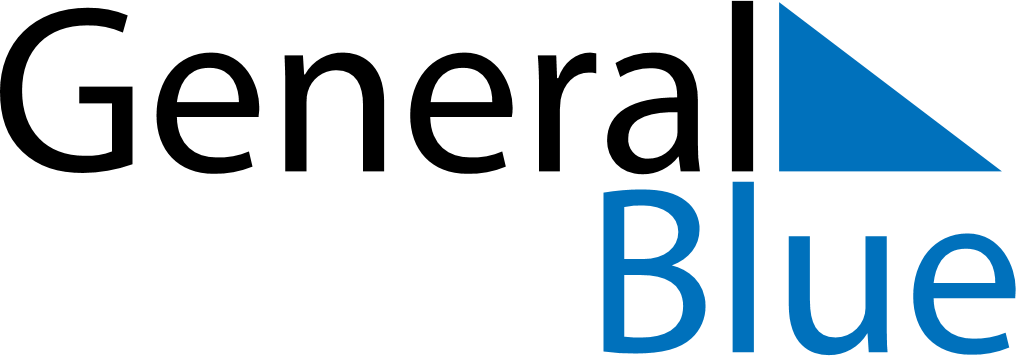 July 2024July 2024July 2024July 2024July 2024July 2024Cerdanyola del Valles, Catalonia, SpainCerdanyola del Valles, Catalonia, SpainCerdanyola del Valles, Catalonia, SpainCerdanyola del Valles, Catalonia, SpainCerdanyola del Valles, Catalonia, SpainCerdanyola del Valles, Catalonia, SpainSunday Monday Tuesday Wednesday Thursday Friday Saturday 1 2 3 4 5 6 Sunrise: 6:21 AM Sunset: 9:29 PM Daylight: 15 hours and 7 minutes. Sunrise: 6:22 AM Sunset: 9:29 PM Daylight: 15 hours and 7 minutes. Sunrise: 6:22 AM Sunset: 9:28 PM Daylight: 15 hours and 6 minutes. Sunrise: 6:23 AM Sunset: 9:28 PM Daylight: 15 hours and 5 minutes. Sunrise: 6:23 AM Sunset: 9:28 PM Daylight: 15 hours and 4 minutes. Sunrise: 6:24 AM Sunset: 9:28 PM Daylight: 15 hours and 3 minutes. 7 8 9 10 11 12 13 Sunrise: 6:25 AM Sunset: 9:27 PM Daylight: 15 hours and 2 minutes. Sunrise: 6:25 AM Sunset: 9:27 PM Daylight: 15 hours and 1 minute. Sunrise: 6:26 AM Sunset: 9:27 PM Daylight: 15 hours and 0 minutes. Sunrise: 6:27 AM Sunset: 9:26 PM Daylight: 14 hours and 59 minutes. Sunrise: 6:27 AM Sunset: 9:26 PM Daylight: 14 hours and 58 minutes. Sunrise: 6:28 AM Sunset: 9:25 PM Daylight: 14 hours and 57 minutes. Sunrise: 6:29 AM Sunset: 9:25 PM Daylight: 14 hours and 55 minutes. 14 15 16 17 18 19 20 Sunrise: 6:30 AM Sunset: 9:24 PM Daylight: 14 hours and 54 minutes. Sunrise: 6:30 AM Sunset: 9:24 PM Daylight: 14 hours and 53 minutes. Sunrise: 6:31 AM Sunset: 9:23 PM Daylight: 14 hours and 51 minutes. Sunrise: 6:32 AM Sunset: 9:22 PM Daylight: 14 hours and 50 minutes. Sunrise: 6:33 AM Sunset: 9:22 PM Daylight: 14 hours and 48 minutes. Sunrise: 6:34 AM Sunset: 9:21 PM Daylight: 14 hours and 47 minutes. Sunrise: 6:35 AM Sunset: 9:20 PM Daylight: 14 hours and 45 minutes. 21 22 23 24 25 26 27 Sunrise: 6:35 AM Sunset: 9:19 PM Daylight: 14 hours and 43 minutes. Sunrise: 6:36 AM Sunset: 9:18 PM Daylight: 14 hours and 42 minutes. Sunrise: 6:37 AM Sunset: 9:18 PM Daylight: 14 hours and 40 minutes. Sunrise: 6:38 AM Sunset: 9:17 PM Daylight: 14 hours and 38 minutes. Sunrise: 6:39 AM Sunset: 9:16 PM Daylight: 14 hours and 36 minutes. Sunrise: 6:40 AM Sunset: 9:15 PM Daylight: 14 hours and 34 minutes. Sunrise: 6:41 AM Sunset: 9:14 PM Daylight: 14 hours and 32 minutes. 28 29 30 31 Sunrise: 6:42 AM Sunset: 9:13 PM Daylight: 14 hours and 31 minutes. Sunrise: 6:43 AM Sunset: 9:12 PM Daylight: 14 hours and 29 minutes. Sunrise: 6:44 AM Sunset: 9:11 PM Daylight: 14 hours and 27 minutes. Sunrise: 6:45 AM Sunset: 9:10 PM Daylight: 14 hours and 24 minutes. 